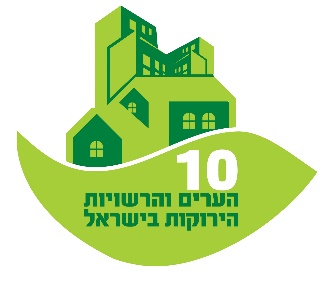 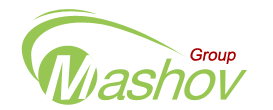 תחרות 10 המושבים הירוקים ביותר!כשכולם צועקים שהם ירוקים... Green Ten- נובמבר 2019התחרות היוקרתית והחשובה ביותר לאיכות הסביבה, המתקיימת זו השנה ה-12 ברציפות מתרחבת למושבים.מטרת העל של התחרות היא לרתום את המושבים, בכדי להשתתף באופן פעיל במאמצים לשימור ושיפור ערכי הסביבה בישראל. בכדי להשיג מטרה זו, מקיימת משוב המדיה המובילה את הכלכלה הירוקה תחרות ארצית במגוון קטגוריות אשר מטרתה להגביר את המודעות לערכים אלו, ולעודד אזרחים מכל מגזרי החברה להשקיע את מרצם בפעילות סביבתית. שינוי האקלים הוא אחד מהאתגרים המשמעותיים ביותר העומדים בפני האנושות, כולנו נרתמים למאבק בשינוי האקלים. התחרות נועדה להגביר את המודעות הסביבתית של המושבים, תוך מתן דגש על שיפור מדדים סביבתיים כגון התייעלות אנרגטית, קידום פרויקטים ירוקים בנוסף לקטגוריות נוספות אשר יפורטו בהמשך. שינוי האקלים הוא אחד מהאתגרים המשמעותיים ביותר העומדים היום בפני האנושות.
בשנים האחרונות הולכת וגוברת ההכרה בקרב משרדי הממשלה כי שמירה על איכות הסביבה הינו נושא עם חשיבות ממדרגה ראשונה וכי אנו עדים ליותר ויותר ארגונים החורטים על דגלם את המחויבות למען שמירה על איכות הסביבה.צוות השופטים בתחרות הינו מיומן ומקצועי ומורכב מאנשי המקצוע המובילים בישראל בתחומי הסביבה, מעניק למשתתפים ציונים על פי מספר קריטריונים, שלבסוף בוחרים את המצטיינים בכל קטגוריה. תעודות הוקרה תימסרנה בסיום טקס חגיגי. מספר המשתתפים בתחרויות Green ten עולה בהתמדה מדי שנה, הודות להצטרפות גופים וארגונים נוספים מכל רחבי הארץ לתחרויות. מגמה זו מהווה עדות להצלחתה של תחרות  Green ten הגברת המודעות לנושאי איכות הסביבה, למקום שקנו לעצמן בתודעה הציבורית. ועדת היגוי תבחר את עשרת המושבים שהשקיעו משאבים ומאמצים בתחום הסביבה הירוקה. ההיבטים בהם נמדד כל מושב הם מגוונים הכוללים:מיחזור פסולת חקלאית, פלסטיק, זבל עופות וכד'חשמל סולארי באמצעות גגות סולאריים שימוש בגז טבעי קידום פרויקטים של בנייה ירוקה קידום תחבורה משותפת עבור התושביםהקמת גינות ירוקות חוסכות מיםכל מושב מוזמן להירשם ולהשתתף בתחרות. ליצירת קשר ופרטים נוספים אנא לפנות לתמר טל' : 08-6273838 נייד : 054-4961839  מייל : editor@mashov.net 